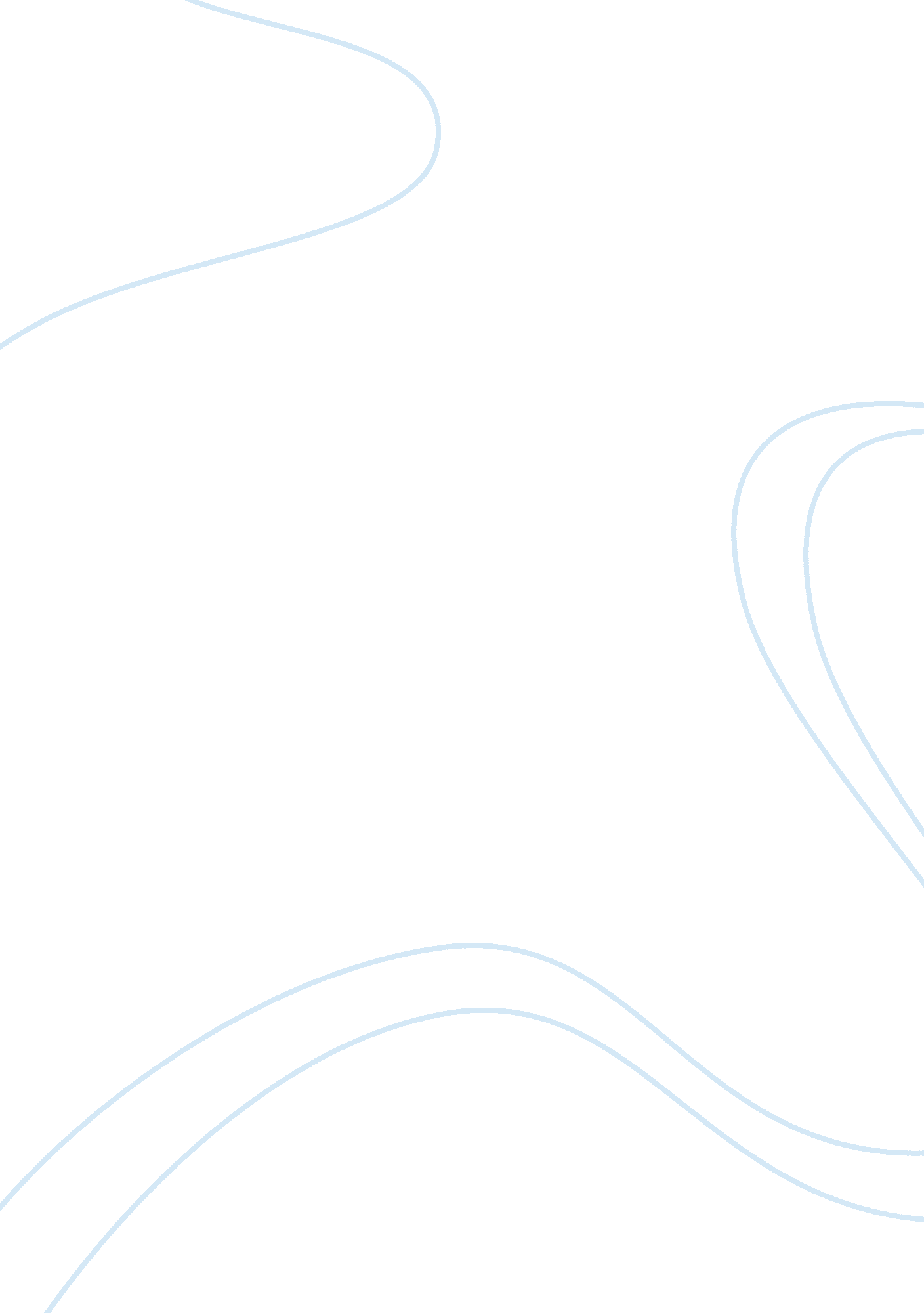 Benefits of multiculturalismArt & Culture, Multiculturalism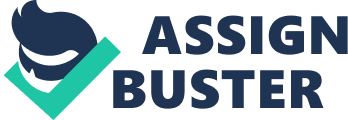 Benefits of Multiculturalism Multiculturalism refers to the principle that several cultures can coexist equitably and peacefully in one country, instead of a single national culture. Canada is a great example of a country that is fully following the Multiculturalism Policy. The following are benefits of multiculturalism. 1. Increases immigration Due to the multiculturalism policy in Canada, many immigrants have moved to that country. This is because they get to retain their ancestry and cultural values while concurrently feeling at home in Canada. The culture in Canada is basically a huge mosaic of all the various cultures present in Canada. This increases unity and makes the country more cohesive and hospitable, thus encouraging immigration. 2. New ideas With the fusion of several cultures in America, the citizens now have better ideas and they also benefit from them. For instance, there are several kinds of food available due to multiculturalism like Chinese food and tacos. Moreover, there are different sports that other cultures brought from their countries. Soccer originated from Europe, with hockey coming from Canada. 3. Enhances national unity Cultural conflicts and hate usually cause a divide within a nation. However, cooperation, inclusion and respect assist in uniting a country. Multiculturalism therefore strengthens a country, especially if there are programs that work towards promoting cultural understanding and eliminating racism. It also encourages all people to take part in the economic, political and social life of the society. 4. Boosts creativity If a country does not appreciate multiculturalism, then it is likely that the citizens would be alike with regards to beliefs and also actions. In addition, creativity would also be limited while the society would probably be boring. Nevertheless, having a diverse mixture of cultures and people inspires people to think differently and thus enhance their creativity. Multiculturalism has its demerits as well, such as the fact that believing in your ancestral traditions and values when you reside in a nation that has different ideals may cause conflict sometimes. 